FORMULARIO DE LA CONVOCATORIA 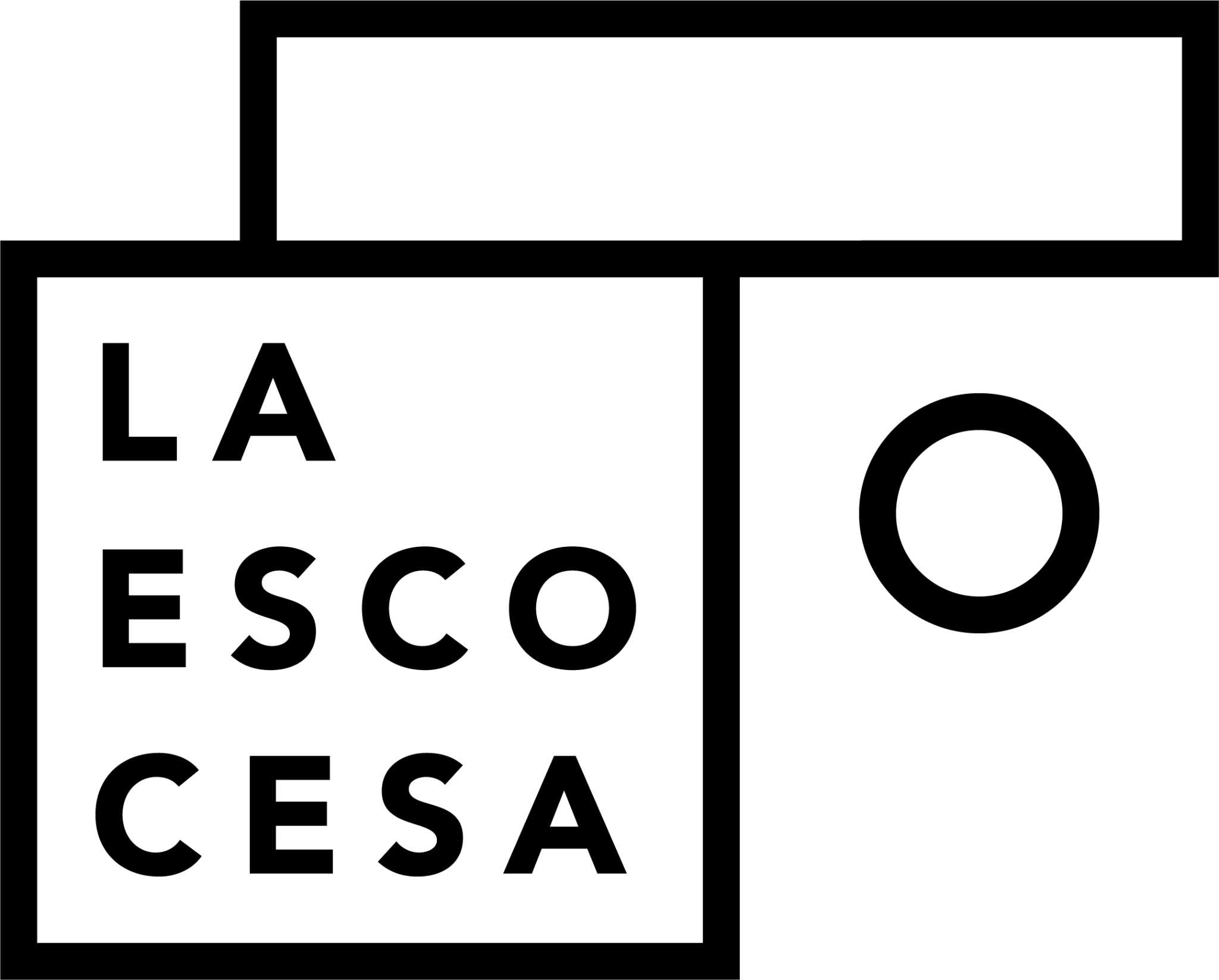 DE SOCIES DE LA ESCOCESA 2022Datos personalesNombre y apellidos con pronombreFecha de nacimientoDirección postalCorreo electrónicoTeléfonoCarta de motivaciónPara aplicar a la convocatoria, se deberá rellenar el presente formulario, junto con la carta de motivación de máximo 600 palabras mencionada en las bases, y enviar en un único archivo en formato PDF a convocatories@laescocesa.org antes del 1 de diciembre de 2022 a las 23:59h con el asunto “Socias 2022”. El archivo se denominará con el nombre y apellidos de la persona solicitante y puede enviarse en catalán, castellano o inglés. Aquellas aplicaciones incompletas o que no se incluyan en un solo archivo serán rechazadas. 